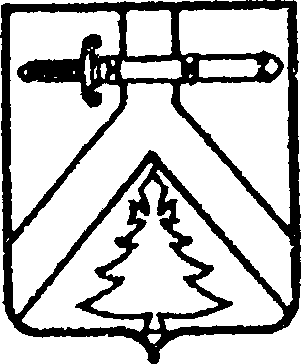 АДМИНИСТРАЦИЯ КОЧЕРГИНСКОГО СЕЛЬСОВЕТАКУРАГИНСКОГО РАЙОНА  КРАСНОЯРСКОГО КРАЯПОСТАНОВЛЕНИЕс. Кочергино13.03.2017                                                                                                № 8-пО  пожарной безопасностина территории администрации сельсоветана весенне-летний период 2017 года            В соответствии со статьей 19 Федерального Закона от 21.12.1994 № 69-ФЗ «О пожарной безопасности», статьей 11 закона Красноярского края от 10.02.2000 № 9-631»О защите населения и территории Красноярского края от чрезвычайных ситуаций природного и техногенного характера», а также в целях обеспечения  мер пожарной безопасности на объектах, расположенных на территории администрации в весенне-летний пожароопасный период 2017 года, ПОСТАНОВЛЯЮ:   1. Утвердить План основных мероприятий по обеспечению пожарной безопасности в весенне-летний  пожароопасный  период 2017 года (приложение № 1), довести его до сведения руководителей предприятий, организаций и учреждений, расположенных на территории администрации, установить контроль за их выполнением.2. Рекомендовать руководителям предприятий, организаций, гражданам привести в порядок и пожаробезопасное состояние подведомственные им объекты и жилые дома, противопожарное оборудование подготовить к работе в летних  условиях.3. На заседаниях комиссии по предупреждению и ликвидации чрезвычайных ситуаций и обеспечению пожарной безопасности рассмотреть вопросы по предупреждению пожаров и гибели людей на них, а также снижению материальных потерь от пожаров на территории администрации.4. Комиссии по социальным вопросам провести рейды по неблагополучным семьям в целях проверки соблюдения ими  правил пожарной безопасности.   5. Рекомендовать директору  МБОУ Кочергинская СОШ №19 провести беседы в классах:       - по охране  лесов от пожаров;       -по соблюдению правил пожарной безопасности.6. Запретить сжигание мусора, травы на территории населенных пунктов,  пожогов  палов на полях и в лесных массивах.7. Постановление от 08.04.2016 года  № 15-п «О пожарной безопасности на территории администрации сельсовета в весеннее-летний период 2016 года» считать утратившим силу.8. Контроль за исполнением постановления оставляю за собой.   9. Постановление вступает в силу  со дня, следующего за днем опубликования в печатном издании «Кочергинский вестник».         Глава сельсовета:                                                                         Е.А.Мосягина                                                                                                                                    Приложение №1                                                                                                                                к постановлению администрации                                                                                                                                Кочергинского сельсовета                                                                                                          от  13.03.2017 г     № 8-пПЛАНосновных мероприятий по обеспечению пожарной безопасности ввесенне-летний  пожароопасный период в 2017 году№п/пНаименование мероприятийСрокисполнен.      Ответственный исполнитель1. Составить акты обследования по заявлениям граждан   и совместно с управлением социальной защиты района  оказать финансовую помощь социально незащищенным гражданам, пенсионерам и инвалидам в ремонте электросетей и печного отопления, а также в других вопросах, связанных с обеспечением пожарной безопасности в весенне-летний периоддо 01.07.2017администрация сельсовета, специалист соцзащиты2.Организовать постоянную публикацию в печатном издании «Кочергинский вестник» материалов о соблюдении мер пожарной безопасностивесь периодзаместитель главы администрации3.Силами общественных инструкторов провести проверки противопожарного состояния жилых домовдо 01.06.2017Общественные инструктора4. Провести проверки мест проживания неблагополучных семейдо 15.05.2017Общественные инструктора,администрация сельсовета5.Организовать проведение собраний и сходов граждан по вопросу соблюдения требований пожарной безопасности при эксплуатации отопительных приборов, электроустановок и выработке мер по профилактике пожаров и гибели людей.до 01.05.2017глава сельсовета,заместитель главы администрации6.Обеспечить содержание в исправном состоянии дорог на территории администрациис    15.04.2017по 15.09.2017глава сельсовета7.На заседаниях комиссий по предупреждению и ликвидации чрезвычайных ситуаций и обеспечению пожарной безопасности рассмотреть вопросы «О мерах по предупреждению и снижению материальных потерь от пожаров на подведомственной территории»до 15.05.2017комиссия по предупреждению и и ликвидации  ЧС9По результатам анализа обстановки с пожарами и выполнения плана мероприятий по обеспечению пожарной безопасности в весенне-летний пожароопасный период заслушать на заседаниях комиссии по предупреждению и ликвидации ЧС   и обеспечению пожарной безопасности руководителей учреждений, не выполняющих установленные противопожарные требованиямай 2017Комиссия  по ЧС и ПБ